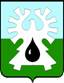 МУНИЦИПАЛЬНОЕ ОБРАЗОВАНИЕ ГОРОД УРАЙХанты-Мансийский автономный округ - ЮграАдминистрация ГОРОДА УРАЙ ПОСТАНОВЛЕНИЕот ____________                                                                                                       №_________О внесении изменений в  постановление администрации города Урай от 12.08.2013 №2800 В соответствии с нормами Жилищного кодекса, Законом Российской Федерации от 04.07.1991 №1541-1 «О приватизации жилищного фонда в Российской Федерации», Федеральным законом от 27.07.2010 №210-ФЗ «Об организации предоставления государственных и муниципальных услуг», постановлением администрации города Урай от 18.01.2013 №117 «Об утверждении порядка разработки и утверждения административных регламентов предоставления муниципальных услуг в муниципальном образовании городской округ город Урай в новой редакции»: 1. Внести в постановление администрации города Урай от 12.08.2013 №2800 «Об утверждении административного регламента предоставления муниципальной услуги «Бесплатная передача в собственность граждан Российской Федерации на добровольной основе занимаемых ими жилых помещений в муниципальном жилищном фонде города Урай (приватизация жилого помещения)» следующие изменения:  1.1. в пункте 1 дату «27.07.2012» заменить  датой «27.07.2010».  1.2. слова «3. Контроль за выполнением постановления возложить на заместителя главы администрации города Урай В.В.Гамузова» заменить словами «4. Контроль за выполнением постановления возложить на первого заместителя главы города Урай В.В.Гамузова».  2.  Внести  изменения  в приложение к постановлению администрации города Урай от 12.08.2013 №2710 «Об утверждении административного регламента предоставления муниципальной услуги «Бесплатная передача в собственность граждан Российской Федерации на добровольной основе занимаемых ими жилых помещений в муниципальном жилищном фонде города Урай (приватизация жилого помещения)» согласно приложению.  3. Опубликовать постановление в газете «Знамя» и разместить на официальном сайте органов местного самоуправления города Урай в информационно-телекоммуникационной сети «Интернет». 4. Контроль за выполнением постановления  возложить на первого заместителя главы города Урай В.В.Гамузова.Глава города Урай                                                              	   	            А.В.Иванов								Приложение к постановлению	администрации города Урайот _________________ №____Изменения в административный регламент предоставления муниципальной услуги«Бесплатная передача в собственность граждан Российской Федерации на добровольной основе занимаемых ими жилых помещений в муниципальном жилищном фонде города Урай (приватизация жилого помещения)»В разделе 1:         1.1. Подпункт 1.4.3  пункта  1.4 изложить  в  следующей редакции:         «1.4.3. Информация о месте нахождения, графике работы, справочных телефонах, адресах официальных сайтов, адресах электронной почты организаций, участвующих в предоставлении муниципальной услуги:   ».1.2. В подпункте 1.4.4 пункта 1.4:1) в абзаце четвертом слова «сайте администрации» заменить словами «сайте органов местного самоуправления»; 2) в абзаце шестом: а) слова «Единый портал государственных и муниципальных услуг (функций)» заменить словами «Единый портал государственных и муниципальных услуг»;б) слова «и (или) на Портале государственных и муниципальных услуг (функций) Ханты-Мансийского автономного округа - Югры» исключить. 1.3. В подпункте 1.5.4 пункта 1.5 слова «сайте администрации» заменить словами «сайте органов местного самоуправления».1.4.  В подпункте 1.6.1 пункта 1.6:1) в абзаце втором слова «сайте администрации» заменить словами «сайте органов местного самоуправления»; 2) в абзаце третьем: а) слова «Единый портал государственных и муниципальных услуг (функций)» заменить словами «Единый портал государственных и муниципальных услуг»; б) слова «и (или) на Портале государственных и муниципальных услуг (функций) Ханты-Мансийского автономного округа - Югры» исключить. 1.5. В подпункте 1.7.1 пункта 1.7 слова «Приложением 1» заменить словами «Приложением 2».  1.6. В абзаце втором подпункта 1.7.3 пункта 1.7: 1) слова «Единый портал государственных и муниципальных услуг (функций)» заменить словами «Единый портал государственных и муниципальных услуг»;2) слова «и (или) Портала государственных и муниципальных услуг (функций) Ханты-Мансийского автономного округа - Югры» исключить. 1.7. В абзаце пятом подпункта 1.7.4 пункта 1.7:1) слова «Единый портал государственных и муниципальных услуг (функций)» заменить словами «Единый портал государственных и муниципальных услуг»;2) слова «и (или) Портала государственных и муниципальных услуг (функций) Ханты-Мансийского автономного округа - Югры» исключить. 1.8. В подпункте 1.7.5 пункта 1.7:1) слова «Единый портал государственных и муниципальных услуг (функций)» заменить словами «Единый портал государственных и муниципальных услуг»;2) слова «Портала государственных и муниципальных услуг (функций) Ханты-Мансийского автономного округа – Югры,» исключить. 1.9. В пункте «в» подпункта 1.7.12  пункта 1.7:1) слова «Единый портал государственных и муниципальных услуг (функций)» заменить словами «Единый портал государственных и муниципальных услуг»;2) слова «и (или) Портала государственных и муниципальных услуг (функций) Ханты-Мансийского автономного округа - Югры» исключить;3)  слова «и (или) Портал государственных и муниципальных услуг (функций) Ханты-Мансийского автономного округа - Югры» исключить.1.10. В пункте «е» подпункта 1.7.12 пункта 1.7:1) слова «Единый портал государственных и муниципальных услуг (функций)» заменить словами «Единый портал государственных и муниципальных услуг»;2) слова «и (или) Портала государственных и муниципальных услуг (функций) Ханты-Мансийского автономного округа - Югры» исключить;3)  слова «и (или) Портал государственных и муниципальных услуг (функций) Ханты-Мансийского автономного округа - Югры» исключить.2. В разделе 2:2.1. Абзац  третий пункта 2.2 изложить в следующей редакции:«При предоставлении Управление взаимодействует с Урайским отделом Федеральной службы государственной регистрации, кадастра и картографии (Росреестр) для предоставления выписки из Единого государственного реестра недвижимости и Казенным учреждением Ханты-Мансийского автономного округа - Югры «Центр имущественных отношений» для предоставления справки, выданной органом, осуществляющим государственную регистрацию прав на недвижимое имущество и сделок с ним на территории Российской Федерации до создания системы учреждений юстиции по регистрации прав на недвижимое имущество и сделок с ним субъектами Российской Федерации по прежнему месту жительства.». 2.2. Пункт 7 подпункта 2.6.1 пункта 2.6  изложить в следующей редакции: «7) технический план жилого помещения (в случае отсутствия данного жилого помещения на кадастровом учете);».   2.3. В пункте 8 подпункта 2.6.1 пункта 2.6 слова «справка, выданная органом технической инвентаризации по прежнему месту жительства» заменить словами «справка, выданная органом, осуществляющим государственную регистрацию прав на недвижимое имущество и сделок с ним на территории Российской Федерации до создания системы учреждений юстиции по регистрации прав на недвижимое имущество и сделок с ним субъектами Российской Федерации по прежнему месту жительства». 2.4. Пункт 9 подпункта 2.6.1 пункта 2.6 исключить.2.5. В пункте 1 подпункта 2.6.4 пункта 2.6 слова «выписки из Единого государственного реестра прав на недвижимое имущество и сделок с ним о правах нанимателя и членов его семьи на имеющиеся (имевшиеся) у них объекты недвижимого имущества» заменить словами «выписки из Единого государственного реестра недвижимости о правах нанимателя и членов его семьи на имевшиеся (имеющиеся) у него объекты недвижимости, а так же выписки из Единого государственного реестра недвижимости об основных характеристиках и зарегистрированных правах на объект недвижимости».2.6. Подпункт 2.6.4 пункта 2.6  дополнить пунктом 2 следующего содержания:«2) справка, выданная органом, осуществляющим государственную регистрацию прав на недвижимое имущество и сделок с ним на территории Российской Федерации до создания системы учреждений юстиции по регистрации прав на недвижимое имущество и сделок с ним субъектами Российской Федерации по прежнему месту жительства.».2.7. Подпункты 1, 3 пункта 2.10  исключить.2.8. В подпункте 4 пункта 2.10 слова «справка, выданная органом технической инвентаризации по прежнему месту жительства» заменить словами «справка, выданная органом, осуществляющим государственную регистрацию прав на недвижимое имущество и сделок с ним на территории Российской Федерации до создания системы учреждений юстиции по регистрации прав на недвижимое имущество и сделок с ним субъектами Российской Федерации по прежнему месту жительства». 2.9. В абзаце пятом пункта 2.14:1) слова «Единый портал государственных и муниципальных услуг (функций)» заменить словами «Единый портал государственных и муниципальных услуг»;2) слова «и (или) Портал государственных и муниципальных услуг (функций) Ханты-Мансийского автономного округа - Югры» исключить. 2.10.  В абзаце восьмом пункта 2.15:1) слова «сайте администрации» заменить словами «сайте органов местного самоуправления»; 2) слова «Единый портал государственных и муниципальных услуг (функций)» заменить словами «Единый портал государственных и муниципальных услуг»; 3) слова «и (или) Портале государственных и муниципальных услуг (функций) Ханты-Мансийского автономного округа - Югры» исключить.  2.11. В подпункте 1 пункта 2.16: 1) слова «сайте администрации» заменить словами «сайте органов местного самоуправления»;2) слова «Единый портал государственных и муниципальных услуг (функций)» заменить словами «Единый портал государственных и муниципальных услуг»; 3) слова «и (или) Портале государственных и муниципальных услуг (функций) Ханты-Мансийского автономного округа - Югры» исключить.   3. В разделе 3:  3.1. Слова «3.1.3.5. Способ фиксации результата выполнения административной процедуры:» заменить словами «3.1.3.6. Способ фиксации результата выполнения административной процедуры:».3.2. В пункте 4 подпункта 3.1.5.7 подпункта 3.1.5:1) слова «Единый портал государственных и муниципальных услуг (функций)» заменить словами «Единый портал государственных и муниципальных услуг»;2) слова «и (или) Портала государственных и муниципальных услуг (функций) Ханты-Мансийского автономного округа - Югры» исключить. 3.3. В абзаце втором пункта 3.2:  1) слова «сайте администрации» заменить словами «сайте органов местного самоуправления»;2) слова «Единый портал государственных и муниципальных услуг (функций)» заменить словами «Единый портал государственных и муниципальных услуг»;  3) слова «и на Портале государственных и муниципальных услуг (функций) Ханты-Мансийского автономного округа - Югры» исключить. 3.4. В абзаце четвертом пункта 3.2: 1) слова «Единый портал государственных и муниципальных услуг (функций)» заменить словами «Единый портал государственных и муниципальных услуг»;2) слова «и (или) Портала государственных и муниципальных услуг (функций) Ханты-Мансийского автономного округа - Югры» исключить. 3.5. В абзаце пятом пункта 3.2:1) слова «Единый портал государственных и муниципальных услуг (функций)» заменить словами «Единый портал государственных и муниципальных услуг»;2) слова «и (или) на Портале государственных и муниципальных услуг (функций) Ханты-Мансийского автономного округа - Югры» исключить. 4. В разделе 5:4.1. В подпункте «б» пункта 5.4  слова «сайта администрации» заменить словами «сайта органов местного самоуправления».4.2. В подпункте «в» пункта 5.4:1) слова «Единый портал государственных и муниципальных услуг (функций)» заменить словами «Единый портал государственных и муниципальных услуг»;2) слова «и (или) Портала государственных и муниципальных услуг (функций) Ханты-Мансийского автономного округа - Югры» исключить. 4.3. В пункте 5.9  слова «сайта администрации» заменить словами «сайта органов местного самоуправления».4.4. Пункты 5.25 – 5.27 исключить.4.5. В подпункте «в» пункта 5.29:1) слова «Единый портал государственных и муниципальных услуг (функций)» заменить словами «Единый портал государственных и муниципальных услуг»;2) слова «и (или) Портала государственных и муниципальных услуг (функций) Ханты-Мансийского автономного округа - Югры» исключить. 4.6. В подпункте «д» пункта 5.29  слова «сайта администрации» заменить словами «сайта органов местного самоуправления».4.7. В пункте 5.31: 1) слова «Единый портал государственных и муниципальных услуг (функций)» заменить словами «Единый портал государственных и муниципальных услуг»;2) слова «и (или) Портала государственных и муниципальных услуг (функций) Ханты-Мансийского автономного округа - Югры» исключить; 3) слова «и (или) Портал государственных и муниципальных услуг (функций) Ханты-Мансийского автономного округа - Югры» исключить.4.8. В абзаце втором пункта 5.34 слова «сайта администрации» заменить словами «сайта органов местного самоуправления».4.9. В абзаце третьем пункта 5.34:1) слова «Единый портал государственных и муниципальных услуг (функций)» заменить словами «Единый портал государственных и муниципальных услуг»;2) слова «и (или) Портала государственных и муниципальных услуг (функций) Ханты-Мансийского автономного округа - Югры» исключить. 5. Приложение 1 к административному регламенту  исключить. Место нахожденияГрафик работыСправочные телефоныАдрес официального сайтаАдрес электронной почтыАдрес «Единого портала государственных и муниципальных услуг» Урайский отдел Федеральной службы государственной регистрации, кадастра и картографии по Ханты-Мансийскому автономному округу - Югре 628285, город Урай, микрорайон 1А, дом 6Понедельник – пятница  с  9.00  до 18.00 часов;перерыв на  обед  с 13.00 до 14.00;Суббота  с  9.00  до 13.00 часов8 (34676)      2-26-84www.rosreestr.ruu8614@yandex.rugosuslugi.ru Урайский дополнительный офис Кондинского производственного участка Ханты-Мансийского отделения Западно-Сибирского Филиала АО «Ростехинвентаризация - Федеральное  БТИ»628285 город Урай, микрорайон 2, дом 33, офис 53понедельник, среда с 8-30 до 12-00;   вторник  с 13-30 до 16-00;четверг с 09-00 до 16-00;пятницас 09-00 до 12-00;суббота, воскресенье – выходные дни 8 (34676)     31-1-982-65-46www.rosinv.ruuray@hm.uti-hmao.rugosuslugi.ruООО «ПиП»628285, город Урай, микрорайон 2, дом 101.понедельник – пятница с 09.00 до 18.00 часов;суббота с 09.00 до 12.30 часов;перерыв на обед: с 13.00 до 14.308 (34676)     222-94pip.ruinfo@pip.ru gosuslugi.ruКазенное учреждение Ханты-Мансийского автономного округа - Югры «Центр имущественных отношений»628006, город Ханты-Мансийск,улица Коминтерна, дом 23, каб. 31понедельник -пятница с 09:00 до 18:00;перерыв с 13:00 до 14:008 (3467) 32-24-25,  8 (3467) 32-24-23depgosim.admhmao.rufondim86@mail.rugosuslugi.ru